Szkoła Podstawowa im. Jana Brzechwy w Szczodrkowicach
Akcja profilaktyczna: ”Bezpieczne wakacje”

                                                   Drodzy Uczniowie!Z okazji zbliżających się wakacji życzymy Wam wszystkim dużo odpoczynku, ale też przygód, niezapomnianych wrażeń i wspaniałych wspomnień! Wypoczywajcie, realizujcie wakacyjne plany, rozwijajcie zainteresowania. Cieszcie się wolnym czasem i słońcem,  ze spotkań
z interesującymi ludźmi, z nawiązania nowych, wartościowych przyjaźni. Wróćcie w nowym roku szkolnym radośni, z zapasem sił do nauki, gotowi do podejmowania nowych wyzwań
i kolejnych zadań.  Obecna sytuacja epidemiczna w kraju wprowadza szereg zasad funkcjonowania, obostrzeń. Stosujcie się do określonych wymagań.  Bawiąc się i wypoczywając, pamiętajcie również
o stosowaniu się  do zaleceń dotyczących kąpieli oraz górskich i leśnych wędrówek. 
Zachęcamy do zapoznania się z poniższymi informacjami. Koniecznie weźcie je pod rozwagę! Korzystaj z kąpieli w miejscach dozwolonych tylko pod opieką dorosłych
i ratownika! Nie wskakuj do nieznanych zbiorników wodnych, gdyż może zakończyć się to poważnym urazem ciała. Przebywając nad wodą jesteś częściej narażony na ukąszenia komarów. Komary identyfikują człowieka m.in. po zapachu potu.  Dzięki tej wiedzy w pewnym sensie możemy również ochronić się, zmieniając jego woń. Zapach potu można zmienić poprzez jedzenie np. czosnku. Jednak najprostszą i najtańszą metodą uniknięcia ukąszenia jest... higiena ciała. Użądlenie to rana zadana przez pszczoły, osy i szerszenie oraz trzmiele.
 
Aby zmniejszyć ryzyko użądlenia przez owady: 
- unikaj chodzenia boso, 
- noś odpowiednią odzież, 
- zrezygnuj z zapachowych, przyciągających owady kosmetyków, 
- uważne spożywaj „na świeżym powietrzu” potrawy, szczególnie słodkie,
- każdorazowo zakręcaj butelkę z napojem lub przykrywaj kubek z piciem,
  gdy  pozostają otwarte, mogą do nich wpaść owady.Gdy jesteś w lesieUnikaj bezpośredniego kontaktu (np. głaskania!) ze zwierzętami wolnożyjącymi. Nie zabieraj z lasu młodych – niby porzuconych – sarenek, zajączków i innych zwierząt. To właśnie las jest ich domem. Lisy, jenoty, nietoperze i inne zwierzęta zachowujące się nienaturalnie – między innymi brak lęku przed człowiekiem – mogą być nosicielami wścieklizny. Unikaj kontaktu, nie dotykaj – powiadom służby leśne, ochronę środowiska. Uważaj na kleszcze! Zakładaj na wycieczkę do lasu odzież osłaniającą ciało. Spodnie z długimi nogawkami, bluzę z długim rękawem, skarpetki i buty zakrywające stopy. Zakładanie ubrania
w jasnych  kolorach  może ułatwić zbieranie kleszczy jeszcze przed przyczepieniem się do skóry.  Po powrocie do domu z lasu sprawdź czy nie przyniosłeś któregoś na sobie. Ważne jest dokładne i regularne oglądanie okolic ciała, szczególnie nie chronionych ubraniem, po każdym pobycie (nawet krótkim) na terenach zalesionych. Jeśli na swoim ciele znajdziesz intruza, jakim jest kleszcz, należy go jak najszybciej usunąć. Lepiej samemu nie podejmować próby usunięcia pasożyta tylko jak najszybciej zgłosić rodzicowi,wychowawcy czy opiekunowi, a najlepiej – nie zwlekaj, nie lekceważ – zgłoś się do lekarza. Jeżeli podczas pobytu nad morzem napotkasz na plaży - niby porzuconą - małą fokę, nie głaszcz, nie bierz na ręce i nie zabieraj jej z plaży. Focza mama odżywia się w morzu i po pewnym czasie wróci do swojego potomka by go nakarmić. Można zrobić zdjęcie z odległości nie bliżej niż kilkanaście metrów. Należy niezwłocznie powiadomić służby ochrony przyrody podając dokładnie miejsce. Czy wiesz jak wygląda niebezpieczna, parząca roślina barszcz Sosnowskiego? Nie zbliżaj się, nie dotykaj, omijaj z daleka. 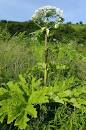 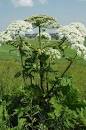 Nie zbieraj nieznanych grzybów, szczególnie blaszkowych. Chodząc po lesie nie kop muchomorów, one też są częścią ekosystemu, jako ogniwo obiegu materii; stanowią też pożywienie dla różnych owadów, ślimaków. Żmija zygzakowata lubi wygrzewać się na polanach i ścieżkach leśnych. Na wycieczkę ubieraj wysokie, wygodne buty. Klapki przydatne będą na plaży chroniąc stopy przed zranieniem ostrymi kawałkami szkła. Wędrując możesz wejść na teren, gdzie napotkasz owady: osy, szerszenie, gzy, meszki i roje komarów. Dowiedz się przed wędrówką – czy Ty lub ktoś z grupy nie jest uczulony na jad owadów. Gniazda szerszeni i os omijaj spokojnie z daleka. Na każdej wycieczce osoba prowadząca musi mieć apteczkę pierwszej pomocy.Zabieraj obowiązkowo wodę mineralną. Nakrycie głowy będzie chronić przed udarem słonecznym. W czasie burzy nie chowaj się pod wysokim starym drzewem na wzgórzu. Wybierając się na pieszą, rowerową lub inną wędrówkę zostaw komuś wiadomość
o trasie i miejscu docelowym.Przy jeździe na rowerze czy rolkach obowiązkowe są kaski. Musisz tego przestrzegać!! Głowa jest najważniejszą rzeczą, którą trzeba chronić!! Nawet najlżejszy upadek może skończyć się źle.
 Ponadto: Korzystaj z punktów informacji turystycznej – przewodników, map, folderów. Naładowany telefon może okazać się bardzo pomocny (nr 112; kontakt z rodzicami). Poruszaj się drogami zgodnie z przepisami ruchu drogowego. Bądź uważny w każdej nowej sytuacji! Zachowaj postawę asertywną (ograniczone zaufanie). Myj owoce i warzywa przed spożyciem, myj ręce przed każdym posiłkiem. Wodę ze studni, hydroforni lepiej pić po przegotowaniu (około 5 min). Warto, aby rodzice  wykupili dodatkowo ubezpieczenie od nieszczęśliwych wypadków. PAMIĘTAJ: Nie zaśmiecaj lasu! Nie pal ogniska w lesie! Nie łam gałęzi! Nie płosz zwierząt! Las to ich dom. Nie hałasuj! Jesteś tu gościem. Nie niszcz przyrody! Jeszcze tu wrócisz. Chroń się przed nadmiarem promieni słonecznych! Używaj kremów z filtrem przeciwsłonecznym. Gdy przebywasz na słońcu, noś zawsze nakrycie głowy. W godzinach od jedenastej przed południem do drugiej po południu promienie słoneczne są najsilniejsze, dlatego czas ten najlepiej spędzić w cieniu. Pij zawsze wodę niegazowaną i świeże soki owocowe, zwłaszcza w upalne dni. W upalne dni wraz z potem następuje wzmożona utrata wody, a w dodatku wraz z nią wydzielane są witaminy i składniki mineralne. Unikaj napojów gazowanych i barwionych. Napoje słodzone i gazowane nie ugaszą pragnienia i nie nawodnią odpowiednio organizmu, mają wiele sztucznych składników i… kalorii. Gdy wyjedziesz na kolonię, obóz, koniecznie pamiętaj, aby:utrzymywać ciało w należytej czystości,myć często ręce ciepłą wodą i mydłem, zwłaszcza po wyjściu z toalety i przed jedzeniem,       Na dłoniach znajduje się najwięcej chorobotwórczych zarazków!dbać o czystość i estetykę ubrania, korzystać we właściwy sposób z urządzeń sanitarno -  higienicznych i sportowych nie palić tytoniu, nie pić alkoholu,nie sięgać po dopalacze lub inne substancje psychoaktywne,powiedzieć stanowcze NIE,nie dać się namawiać do czegoś, czego nie chcesz, stosować się do wskazań wychowawcy w zakresie przepisów bhp, dbać o bezpieczeństwo własne i innych osób, przestrzegać przepisów dotyczących bezpieczeństwa na drogach oraz przepisów przeciwpożarowych.PAMIĘTAJ ! Nie ufaj osobom obcym.Pod żadnym pozorem nie oddalaj się z nimi.Nie przyjmuj od nich słodyczy, napojów czy innych artykułów.Bezwzględnie informuj opiekuna, rodzica czy inną osobę dorosłą o wszelkich sytuacjach zagrożenia (np. nagabywanie przez obcych ludzi, oddalanie się poza miejsce wypoczynku, zakupy z nieznanego źródła itp).Jeśli niepokoi Cię czyjeś zachowanie wobec Ciebie, informuj dorosłych.Jeśli czujesz niepokój lub strach – także porozmawiaj o tym z kimś starszym. Jeśli czujesz się smutny, przygnębiony, samotny – rozmowa z kimś dorosłym
z pewnością pomoże. WSPANIAŁYCH WAKACJI!
Kliknij tutaj: https://liblink.pl/XBPNLtI2uf
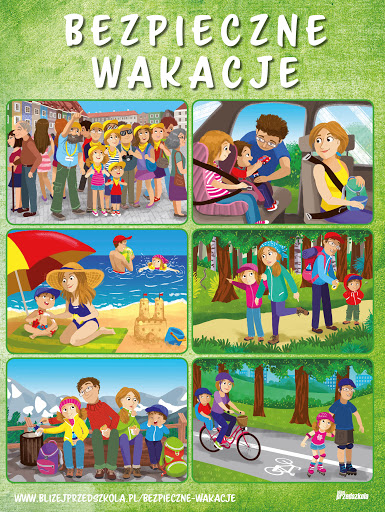 
Opracowanie :Koordynator ds. bezpieczeństwa Dominika Mazurek